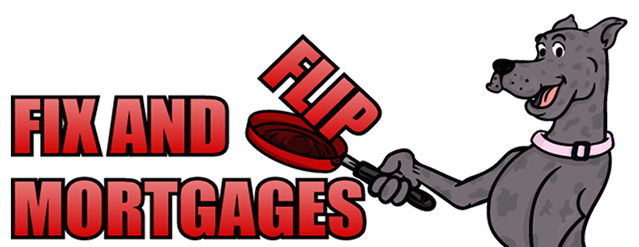 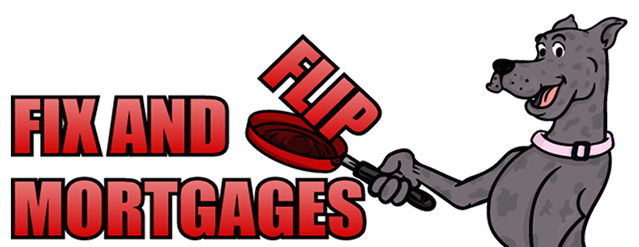 Make sure to complete the Personal Financial Statement (PFS), and the Rehab Budget Worksheet. If you have flipped multiple properties or own multiple investment properties, fill out the Rehab Transactions / Investment Property worksheet.Borrower InformationBorrower InformationBorrower InformationBorrower InformationBorrower InformationBorrower InformationBorrower InformationBorrower InformationBorrower InformationBorrower InformationBorrower InformationBorrower InformationBorrower InformationBorrower InformationBorrower InformationBorrower InformationBorrower InformationBorrower InformationBorrower InformationBorrower InformationBorrower InformationBorrower InformationBorrower InformationBorrower InformationBorrower NameMaiden Name (if applicable)Maiden Name (if applicable)Maiden Name (if applicable)Maiden Name (if applicable)Maiden Name (if applicable)Maiden Name (if applicable)Maiden Name (if applicable)Maiden Name (if applicable)Maiden Name (if applicable)Marital Status Married    Single   Married    Single   Married    Single   Married    Single   Married    Single   Married    Single   Married    Single   Married    Single  Number Of Dependents?Number Of Dependents?Number Of Dependents?Number Of Dependents?Number Of Dependents?Number Of Dependents?Number Of Dependents?Number Of Dependents?Number Of Dependents?Birth DateBirth DateBirth DateU.S. Citizen?U.S. Citizen?U.S. Citizen?U.S. Citizen?U.S. Citizen?U.S. Citizen?U.S. Citizen?U.S. Citizen?U.S. Citizen?U.S. Citizen?Yes  No If not citizen, alien registration numberIf not citizen, alien registration numberIf not citizen, alien registration numberIf not citizen, alien registration numberIf not citizen, alien registration numberIf not citizen, alien registration numberIf not citizen, alien registration numberIf not citizen, alien registration numberIf not citizen, alien registration numberIf not citizen, alien registration numberBirth PlaceBirth PlaceBirth PlaceBirth PlaceBirth PlaceBirth PlaceBirth PlaceBirth PlaceBirth PlaceBirth PlaceSocial Security NumberSocial Security NumberSocial Security NumberPercentage Of OwnershipPercentage Of OwnershipPercentage Of OwnershipPercentage Of OwnershipPercentage Of OwnershipPercentage Of OwnershipPercentage Of OwnershipPercentage Of OwnershipPercentage Of OwnershipBorrower CreditBorrower Credit Excellent   Excellent   Excellent   Excellent   Excellent   Excellent   Good   Good   Good   Good   Good   Good   Good   Fair   Fair   Fair   Fair   Fair   Fair   Poor   Poor   Poor  Approximate Credit ScoreApproximate Credit ScoreApproximate Credit ScoreEver filed personal or business bankruptcy?Ever filed personal or business bankruptcy?Ever filed personal or business bankruptcy?Ever filed personal or business bankruptcy?Ever filed personal or business bankruptcy?Ever filed personal or business bankruptcy?Ever filed personal or business bankruptcy?Ever filed personal or business bankruptcy?Ever filed personal or business bankruptcy?Ever filed personal or business bankruptcy?Ever filed personal or business bankruptcy?Ever filed personal or business bankruptcy?Ever filed personal or business bankruptcy?Ever filed personal or business bankruptcy?Ever filed personal or business bankruptcy?Ever filed personal or business bankruptcy? Yes  No  Yes  No If yes, when discharged?If yes, when discharged?If yes, when discharged?IRS liens?IRS liens?IRS liens?IRS liens?IRS liens?IRS liens?IRS liens?IRS liens?IRS liens?IRS liens?IRS liens?IRS liens?IRS liens?IRS liens?IRS liens?IRS liens? Yes  No  Yes  No Foreclosure?Foreclosure?Foreclosure?Yes  No Yes  No Yes  No Yes  No Yes  No Yes  No Yes  No If yes, date?If yes, date?If yes, date?If yes, date?If yes, date?If yes, date?If yes, date?If yes, date?Short Sale?Short Sale?Short Sale?Yes  No Yes  No Yes  No Yes  No Yes  No Yes  No Yes  No If yes, date?If yes, date?If yes, date?If yes, date?If yes, date?If yes, date?If yes, date?If yes, date?Loan Modification?Loan Modification?Loan Modification?Yes  No Yes  No Yes  No Yes  No Yes  No Yes  No Yes  No If yes, date?If yes, date?If yes, date?If yes, date?If yes, date?If yes, date?If yes, date?If yes, date?Current IRS liens?Current IRS liens?Current IRS liens?Yes  No Yes  No Yes  No Yes  No Yes  No Yes  No Yes  No If yes, date?If yes, date?If yes, date?If yes, date?If yes, date?If yes, date?If yes, date?If yes, date?Current judgments?Current judgments?Current judgments?Yes  No Yes  No Yes  No Yes  No Yes  No Yes  No Yes  No Mortgage lates?Mortgage lates?Mortgage lates?Mortgage lates?Mortgage lates?Mortgage lates?Mortgage lates?Mortgage lates? Yes  No  Yes  No  Yes  No  Yes  No  Yes  No  Yes  No Party to lawsuit?Party to lawsuit?Party to lawsuit?Yes  No Yes  No Yes  No Yes  No Yes  No Yes  No Yes  No Provide additional info ifProvide additional info ifProvide additional info ifProvide additional info ifProvide additional info ifProvide additional info ifProvide additional info ifProvide additional info ifyes to above yes to above yes to above yes to above yes to above yes to above Ever arrested for a felony offense?Ever arrested for a felony offense?Ever arrested for a felony offense?Ever arrested for a felony offense?Ever arrested for a felony offense?Ever arrested for a felony offense?Ever arrested for a felony offense?Yes  No Yes  No Yes  No Yes  No Yes  No On probation / parole?On probation / parole?On probation / parole?On probation / parole?On probation / parole?On probation / parole?On probation / parole?  Yes  No   Yes  No   Yes  No   Yes  No   Yes  No If yes, attach explanationIf yes, attach explanationIf yes, attach explanationIf yes, attach explanationOwn or rent home?Own or rent home?Own or rent home?Own or rent home?Own or rent home?Own or rent home?Own or rent home?Own or rent home?Own or rent home?Own or rent home?Own or rent home?Own or rent home?Own   Rent  Own   Rent  Own   Rent  Own   Rent  Own   Rent  Own   Rent  Own   Rent  Own   Rent  Address (No P.O. Box)Address (No P.O. Box)Address (No P.O. Box)City, State, ZipCity, State, ZipCity, State, ZipHow long at address?How long at address?How long at address?How long at address?If less than five years, list previous addressIf less than five years, list previous addressIf less than five years, list previous addressIf less than five years, list previous addressIf less than five years, list previous addressIf less than five years, list previous addressIf less than five years, list previous addressIf less than five years, list previous addressIf less than five years, list previous addressIf less than five years, list previous addressIf less than five years, list previous addressIf less than five years, list previous addressAddress (No P.O. Box)Address (No P.O. Box)Address (No P.O. Box)City, State, ZipCity, State, ZipCity, State, ZipTelephone (W)Telephone (W)Telephone (W)Telephone (C) Telephone (C) Telephone (C) Telephone (C) Telephone (C) Telephone (C) Telephone (C) Telephone (H)Telephone (H)Telephone (H)Email Email Email Email Are you a realtor?Are you a realtor?Are you a realtor? Yes    No   Yes    No   Yes    No   Yes    No   Yes    No   Yes    No   Yes    No  Are you a contractor?Are you a contractor?Are you a contractor?Are you a contractor?Are you a contractor?Are you a contractor?Are you a contractor? Yes    No   Yes    No   Yes    No   Yes    No   Yes    No   Yes    No   Yes    No  Have you flipped properties?Have you flipped properties?Have you flipped properties? Yes    No   Yes    No   Yes    No   Yes    No   Yes    No   Yes    No   Yes    No  Approximate # Approximate # Approximate # Approximate # Approximate # Approximate # Approximate # Owned investment properties?Owned investment properties?Owned investment properties?Owned investment properties?Owned investment properties? Yes    No   Yes    No   Yes    No   Yes    No   Yes    No   Yes    No  Approximate # Approximate # Approximate # Approximate # Approximate # Approximate # Approximate # Approximate # Approximate # Are you in a real estate investor group?Are you in a real estate investor group?Are you in a real estate investor group?Are you in a real estate investor group?Are you in a real estate investor group?Are you in a real estate investor group?Are you in a real estate investor group?Are you in a real estate investor group?Are you in a real estate investor group?Are you in a real estate investor group? Yes    No   Yes    No   Yes    No   Yes    No   Yes    No   Yes    No   Yes    No   Yes    No   Yes    No   Yes    No   Yes    No   Yes    No   Yes    No   Yes    No  Work Experience (List chronologically with present employer)Work Experience (List chronologically with present employer)Work Experience (List chronologically with present employer)Work Experience (List chronologically with present employer)Work Experience (List chronologically with present employer)EmployerDatesAddress Address City, State, ZipCity, State, ZipDutiesDutiesEmployerDatesAddressAddressCity, State, ZipCity, State, ZipDutiesDutiesEmployerDatesAddressAddressCity, State, ZipCity, State, ZipDutiesDutiesCorporate Information (If filing as business / corporation)Corporate Information (If filing as business / corporation)Corporate Information (If filing as business / corporation)Corporate Information (If filing as business / corporation)Corporate Information (If filing as business / corporation)Corporate Information (If filing as business / corporation)Corporate Information (If filing as business / corporation)Corporate Information (If filing as business / corporation)Corporate Information (If filing as business / corporation)Corporate Information (If filing as business / corporation)Corporate Information (If filing as business / corporation)Corporate Information (If filing as business / corporation)Company NameCompany NameCompany DBACompany DBABorrowing EntityBorrowing EntityBorrowing EntityBorrowing EntityCorporation  Corporation  Corporation   S-Corp   S-Corp   S-Corp   C-Corp   C-Corp  Partnership  Partnership  Partnership  Partnership   Ltd Partnership   Ltd Partnership   Ltd Partnership   Sole Proprietor   Sole Proprietor   Sole Proprietor   LLC   LLC  State Of IncorporationState Of IncorporationState Of IncorporationState Of IncorporationState Of IncorporationDate Of IncorporationDate Of IncorporationDate EstablishedDate EstablishedCompany AddressCompany AddressCompany AddressCity, State, ZipCity, State, ZipCity, State, ZipPartner #1Ownership PercentageOwnership PercentageOwnership PercentagePartner #2Ownership PercentageOwnership PercentageOwnership PercentagePartner #3Ownership PercentageOwnership PercentageOwnership PercentageAll partners required to fill out page 1 (Varies by lender)All partners required to fill out page 1 (Varies by lender)All partners required to fill out page 1 (Varies by lender)All partners required to fill out page 1 (Varies by lender)All partners required to fill out page 1 (Varies by lender)All partners required to fill out page 1 (Varies by lender)All partners required to fill out page 1 (Varies by lender)All partners required to fill out page 1 (Varies by lender)All partners required to fill out page 1 (Varies by lender)All partners required to fill out page 1 (Varies by lender)All partners required to fill out page 1 (Varies by lender)All partners required to fill out page 1 (Varies by lender)Transaction InformationTransaction InformationTransaction InformationTransaction InformationTransaction InformationTransaction InformationTransaction InformationTransaction InformationTransaction InformationTransaction InformationTransaction InformationTransaction InformationTransaction InformationTransaction InformationTransaction InformationTransaction InformationTransaction InformationTransaction InformationTransaction InformationSubject Property AddressSubject Property AddressSubject Property AddressSubject Property AddressSubject Property AddressSubject Property AddressCity, State, ZipCity, State, ZipCity, State, ZipCity, State, ZipCity, State, ZipCity, State, Zip(If transaction involves more than one property, provide list of properties in attached schedule)(If transaction involves more than one property, provide list of properties in attached schedule)(If transaction involves more than one property, provide list of properties in attached schedule)(If transaction involves more than one property, provide list of properties in attached schedule)(If transaction involves more than one property, provide list of properties in attached schedule)(If transaction involves more than one property, provide list of properties in attached schedule)(If transaction involves more than one property, provide list of properties in attached schedule)(If transaction involves more than one property, provide list of properties in attached schedule)(If transaction involves more than one property, provide list of properties in attached schedule)(If transaction involves more than one property, provide list of properties in attached schedule)(If transaction involves more than one property, provide list of properties in attached schedule)(If transaction involves more than one property, provide list of properties in attached schedule)(If transaction involves more than one property, provide list of properties in attached schedule)(If transaction involves more than one property, provide list of properties in attached schedule)(If transaction involves more than one property, provide list of properties in attached schedule)(If transaction involves more than one property, provide list of properties in attached schedule)(If transaction involves more than one property, provide list of properties in attached schedule)(If transaction involves more than one property, provide list of properties in attached schedule)(If transaction involves more than one property, provide list of properties in attached schedule)Purpose Of LoanPurpose Of LoanPurpose Of LoanPurchase  Rehab  Purchase & Rehab  Refinance  Line of Credit Purchase  Rehab  Purchase & Rehab  Refinance  Line of Credit Purchase  Rehab  Purchase & Rehab  Refinance  Line of Credit Purchase  Rehab  Purchase & Rehab  Refinance  Line of Credit Purchase  Rehab  Purchase & Rehab  Refinance  Line of Credit Purchase  Rehab  Purchase & Rehab  Refinance  Line of Credit Purchase  Rehab  Purchase & Rehab  Refinance  Line of Credit Purchase  Rehab  Purchase & Rehab  Refinance  Line of Credit Purchase  Rehab  Purchase & Rehab  Refinance  Line of Credit Purchase  Rehab  Purchase & Rehab  Refinance  Line of Credit Purchase  Rehab  Purchase & Rehab  Refinance  Line of Credit Purchase  Rehab  Purchase & Rehab  Refinance  Line of Credit Purchase  Rehab  Purchase & Rehab  Refinance  Line of Credit Purchase  Rehab  Purchase & Rehab  Refinance  Line of Credit Purchase  Rehab  Purchase & Rehab  Refinance  Line of Credit Purchase  Rehab  Purchase & Rehab  Refinance  Line of Credit Type Of PropertyType Of PropertyType Of PropertySFD   SFA   MF2  MF3  MF4  MF5+  Condo  Townhome SFD   SFA   MF2  MF3  MF4  MF5+  Condo  Townhome SFD   SFA   MF2  MF3  MF4  MF5+  Condo  Townhome SFD   SFA   MF2  MF3  MF4  MF5+  Condo  Townhome SFD   SFA   MF2  MF3  MF4  MF5+  Condo  Townhome SFD   SFA   MF2  MF3  MF4  MF5+  Condo  Townhome SFD   SFA   MF2  MF3  MF4  MF5+  Condo  Townhome SFD   SFA   MF2  MF3  MF4  MF5+  Condo  Townhome SFD   SFA   MF2  MF3  MF4  MF5+  Condo  Townhome SFD   SFA   MF2  MF3  MF4  MF5+  Condo  Townhome SFD   SFA   MF2  MF3  MF4  MF5+  Condo  Townhome SFD   SFA   MF2  MF3  MF4  MF5+  Condo  Townhome SFD   SFA   MF2  MF3  MF4  MF5+  Condo  Townhome SFD   SFA   MF2  MF3  MF4  MF5+  Condo  Townhome SFD   SFA   MF2  MF3  MF4  MF5+  Condo  Townhome SFD   SFA   MF2  MF3  MF4  MF5+  Condo  Townhome If purchase, are you working with a realtor?  If purchase, are you working with a realtor?  If purchase, are you working with a realtor?  If purchase, are you working with a realtor?  If purchase, are you working with a realtor?  If purchase, are you working with a realtor?  If purchase, are you working with a realtor?  If purchase, are you working with a realtor?  If purchase, are you working with a realtor?   Yes    No   Yes    No   Yes    No   Yes    No   Yes    No  Year BuiltYear BuiltYear BuiltRealtor NameRealtor NameRealtor PhoneRealtor PhoneRealtor PhoneRealtor PhoneRealtor PhoneIf purchase, purchase priceIf purchase, purchase priceIf purchase, purchase priceIf purchase, purchase priceIf purchase, purchase priceCurrent “as is” valueCurrent “as is” valueCurrent “as is” valueCurrent “as is” valueCurrent “as is” valueRehab costsRehab costsRehab costsRehab costsAfter Repair Value (ARV)After Repair Value (ARV)After Repair Value (ARV)After Repair Value (ARV)After Repair Value (ARV)After Repair Value (ARV)Under Contract?Under Contract?Under Contract?Under Contract? Yes    No   Yes    No   Yes    No   Yes    No   Yes    No  Desired closing date?Desired closing date?Desired closing date?Desired closing date?Desired closing date?Desired closing date?Purchasing as an individual or corporation? Purchasing as an individual or corporation? Purchasing as an individual or corporation? Purchasing as an individual or corporation? Purchasing as an individual or corporation? Purchasing as an individual or corporation? Purchasing as an individual or corporation? Purchasing as an individual or corporation? Purchasing as an individual or corporation?  Individual    Corporation   Individual    Corporation   Individual    Corporation   Individual    Corporation   Individual    Corporation   Individual    Corporation   Individual    Corporation   Individual    Corporation   Individual    Corporation   Individual    Corporation  Down Payment?Down Payment?Source Of Your Down PaymentSource Of Your Down PaymentSource Of Your Down PaymentSource Of Your Down PaymentSource Of Your Down PaymentExit StrategySell / Flip  Refinance  Rent Sell / Flip  Refinance  Rent Sell / Flip  Refinance  Rent Sell / Flip  Refinance  Rent Sell / Flip  Refinance  Rent Sell / Flip  Refinance  Rent Sell / Flip  Refinance  Rent Sell / Flip  Refinance  Rent Sell / Flip  Refinance  Rent Sell / Flip  Refinance  Rent Using Gap Funding?Using Gap Funding?Using Gap Funding?Using Gap Funding?Using Gap Funding?Yes   No Yes   No Yes   No If refinance, loan amount? If refinance, loan amount? If refinance, loan amount? If refinance, loan amount? If refinance, loan amount? Loan To Value (LTV)Loan To Value (LTV)Loan To Value (LTV)Loan To Value (LTV)Loan To Value (LTV)If rehab, loan amount? If rehab, loan amount? If rehab, loan amount? If rehab, loan amount? Current Value?Current Value?Current Value?After Repair Value (ARV)After Repair Value (ARV)After Repair Value (ARV)After Repair Value (ARV)After Repair Value (ARV)After Repair Value (ARV)If line of credit, credit limit requested?If line of credit, credit limit requested?If line of credit, credit limit requested?If line of credit, credit limit requested?If line of credit, credit limit requested?If line of credit, credit limit requested?If line of credit, credit limit requested?If line of credit, credit limit requested?If line of credit, credit limit requested?